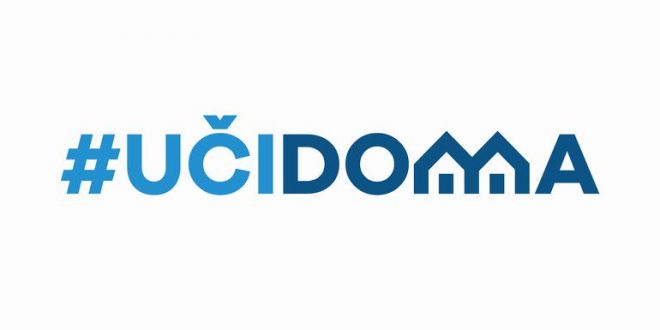 SEDMIČNI PLAN RADA PO PREDMETIMA ZA PERIOD 11.05.2020. – 20.05.2020.RAZRED I PREDMET:VIII Matematika     NASTAVNIK/CI: Elma Škrijelj, Jasna Polović RAZRED I PREDMET:VIII Matematika     NASTAVNIK/CI: Elma Škrijelj, Jasna Polović RAZRED I PREDMET:VIII Matematika     NASTAVNIK/CI: Elma Škrijelj, Jasna Polović RAZRED I PREDMET:VIII Matematika     NASTAVNIK/CI: Elma Škrijelj, Jasna Polović RAZRED I PREDMET:VIII Matematika     NASTAVNIK/CI: Elma Škrijelj, Jasna Polović DANISHODIAKTIVNOSTISADRŽAJ/POJMOVINAČIN KOMUNIKACIJEPONEDELJAK11.05.2020.Primjena Pitagorine teoreme-vježbe 1-na dovoljnnom broju primjera vježbaju primjenu Pitagorine teoremePitagorina teorema, trougao, trpapez, kvadrat, pravougaonik, površina, obimViber grupe , google classroom, e-platforma sa sajta škole.UTORAK12.05.2020.Primjena Pitagorine teoreme-vježbe 2-na dovoljnnom broju primjera vježbaju primjenu Pitagorine teoreme.Učenici će dobiti određene teme za prezentacije koje će raditi.Pitagorina teorema, trougao, trpapez, kvadrat, pravougaonik, površina, obimViber grupe , google classroom, e-platforma sa sajta škole.SRIJEDA13.05.2020.ČETVRTAK14.05.2020.Sistematizacija gradiva: Površina i obim kruga,dužina kružnog luka,površina djelova kruga, pravougli koordinatni sistem-vježbanje -vježbaju zadatke kad neophodni uslovi nijesu neposredno dati. Dobijaju dodatne linkove za vjezbanje.Površina i obim kruga, dužina kružnog luka, pravougli koordinatni sistemViber grupe , google classroom, e-platforma sa sajta škole.PETAK15.05.2020.DAN ŠKOLEDAN ŠKOLEDAN ŠKOLEDAN ŠKOLEPONEDELJAK18.05.2020Nejednakosti i nejednačineVježbe 1Učenik rješava i primjenjuje linearne nejednačine s jednom nepoznatomRješavaju prostije linearne nejednačine i rješenja prikazuju na realnoj osiNejednakosti i nejedna-čine, ekvivalentne nejednačineViber grupe , google classroom, e-platforma sa sajta škole.UTORAK19.05.2020Nejednakosti i nejednačineVježbe 2Učenik rješava i primjenjuje linearne nejednačine s jednom nepoznatomRješavaju tekstualne zadatke primjenom linearnih nejednačinaNejednakosti i nejednačineViber grupe , google classroom, e-platforma sa sajta škole.SRIJEDA20.05.2020Pitagorina teoremaVježba 3Učenici će moći primjeniti Pitagorinu teoremu kod svih geometrijskih figura u kojima se može uočiti pravougli trougaoPripremaju prezentacije iz istorije matematike koji se odnose na Pitagorinu teoremuNavode praktične zadatke u kojima se koristi Pitagorina teorema.Pitagorina teorema, trougao, kvadratViber grupe , google classroom, e-platforma sa sajta škole.POVRATNA INFORMACIJA U TOKU SEDMICE15.05. je neradan dan. Ukoliko dođe do nekih izmjena naknadno ćete biti obavješteni.